МИНИСТЕРСТВО ОБРАЗОВАНИЯ И НАУКИ КРАСНОДАРСКОГО КРАЯГосударственное АВТОНОМНОЕ образовательное учреждениесреднего профессионального образования«Новороссийский колледж строительства и экономики»КРАСНОДАРСКОГО КРАЯКомплект оценочных средств для проведения промежуточной аттестации по профессиональному модулю ПМ01 «Проектирование объектов садово-паркового и ландшафтного строительства»в рамках основной профессиональной образовательной программы (ОПОП) естественнонаучного профиля 2013Разработчик:Будылдина Л.А,преподаватель спец.дисциплин ГАОУ СПО «НКСЭ» КК____________________________Рецензент:Н. В.КабановаРецензент: Зам. начальника Управления благоустройства города Новороссийска ______________________________Общие положенияРезультатом освоения профессионального модуля является готовность обучающегося к выполнению вида профессиональной деятельности «Проектирование объектов садово-паркового и ландшафтного строительства» и составляющих его профессиональных компетенций, а также общие компетенции, формирующиеся в процессе освоения ОПОП в целом.Формой  аттестации  по  профессиональному  модулю  является  экзамен (квалификационный). Итогом экзамена является однозначное решение: «вид профессиональной деятельности освоен/не освоен».1. Паспорт комплекта оценочных средств1.1. Профессиональные и общие компетенцииВ результате контроля и оценки по профессиональному модулю осуществляется комплексная проверка следующих профессиональных и общих компетенций: Таблица 1Таблица 21.2 «Иметь практический опыт – уметь – знать»В результате изучения профессионального модуля обучающийся должен:иметь практический опыт (ПО):иметь практический опыт: - ПО1  проведения ландшафтного анализа и предпроектной оценки объекта озеленения;- ПО 2 выполнения проектных чертежей объектов озеленения с использованием - ПО 3 разработки проектно-сметной документации;уметь (У):У1 применять стандарты Единой системы конструкторской документации (ЕСКД) и Системы проектной документации для строительства (СПДС), пользоваться Строительными нормами и правилами (СНиПами);У2 выполнять изыскательские работы на объекте;У3 пользоваться приборами и инструментами;У4 проводить инвентаризацию существующей растительности на объекте;У5 согласовывать юридические вопросы по землеустройству с заинтересованными сторонами;У6 составлять схему вертикальной планировки и картограмму земляных работ;У7 составлять предпроектный план, эскиз и генплан объекта озеленения;У8 выполнять разбивочные и посадочные чертежи;У9 применять компьютерные программы при проектировании объектов озеленения;У10 составлять ведомости объемов различных работ;У11 рассчитывать сметы на производство различных работ;У12 составлять календарный график производства различных работ;У13 согласовывать проектную документацию со смежными организациями, контролирующими органами и заказчиками;знать (З):З1 стандарты Единой системы конструкторской документации (ЕСКД) и Системы проектной документации для строительства (СПДС), пользоваться Строительных норм и правил (СНиП);З2 законы землеустройства и землепользования, кадастровый план объекта;З3 основы геодезии и геопластики;З4 гидрологические условия, геологические и почвенные характеристики объекта;З5 специализированные приборы и инструменты;З6 методы проектирования объектов;З7 законы, методы и приемы проекционного черчения и архитектурной графики;З8 основные принципы композиции пейзажей;З9 современные стили ландшафтного дизайна и историю садово-паркового искусства;З10 компьютерные программы для ландшафтного проектирования;З11 нормативные требования к оформлению проектно-сметной документации;З12 основы психологии общения.2. Формы промежуточной аттестации по профессиональному модулюТаблица 33. Оценка освоения теоретического курса профессионального модуля3.1. Общие положенияОсновной целью оценки освоения теоретического курса профессионального модуля является оценка умений и знаний.Оценка теоретического курса профессионального модуля осуществляется с использованием следующих форм и методов контроля: устный опрос, тестирование, выполнение практических работ, выполнение контрольных работ.3.2. Типовые задания для оценки освоения МДК 01. 01.Задание 1: тестированиеПроверяемые результаты обучения: З1, З2, З4, З5, З6, З8, З9, З10, З11.Инструкция: выберите правильный ответВремя выполнения: 20 минТекст задания:1. Ландшафт – этоа) участок местности, охватываемый взглядом человекаб) географический термин, определяющий своеобразие природного облика особенного географического районав) понятие зрительное, созерцательное, восприятие местности аналогично картинег) вид местности, уходящей вдаль2. Назовите классификацию садово-парковых объектова) общего, ограниченного, специального использованияб) периодического, эпизодического использованияв) ограниченного и свободного посещенияг) культурного, бытового, спортивного назначения3. Назовите угол зрения, под которым человек наиболее полно воспринимает пейзажные композиции  а) 530б) 450 (1:1)в) 270 (1:2)г) 180 (1:3)4. Перспектива – этоа) зрительное изменением предметов по мере их удаления от наблюдателяб) зрительное изменение величины и формыв) эффект внезапности при восприятииг) восприятие отдельных предметов территории садово-паркового объекта изменяется от угла зрения и удаленности5. Назовите закономерность построения пейзажных садово-парковых объектова) пейзаж не должен выходить из природных рамокб) пейзаж должен быть естественным, усиливая восприятие красивого природного элементав) пейзажный садово-парковый объект должен быть регулярнымг) глубинные картины воспринимаются с определенных точек, которые планировочно закреплены6. Открытые пространства сопровождают узкую ленту сплошной застройки вдоль магистрали - характерно для ...концепции развития систем озеленения города  а) линейнойб) линейно-полосовойв) дифференцированнойг) модульной7. Защита от пыли, шума, загазованности - это следующая функция зеленых насажденийа) структурнаяб) художественнаяв) санитарно-гигиеническаяг) социальная 8. Назовите тип, который не относится к пространственным структурам:а) закрытыеб) открытыев) полуоткрытыег) раскрывающиеся9. Антропогенный ландшафт – это:а) ресурсовоспроизводящая, средовоспризводящая и хранящая генофонд система б) сознательно измененный хозяйственной деятельностью человека для удовлетворения своих потребностейв) ландшафт, возникающий в результате нерациональной деятельности, утративший способность выполнять функции здоровой средыг) территория однородных по своему происхождению, взаимосвязанных природных компонентов10. Участки, не занятые насаждениями: поляны, крупные цветники, спортплощадки, водоемы, граница которых находится далее 200 м - это...а) закрытыеб) открытыев) полуоткрытыег) раскрывающиесяКлюч к тесту:Вариант 21. Выберите оптимальное расстояние для восприятия площадей и поляна) 12 – 15мб) 80-120мв) 60 – 135мг) 165м2. Назовите средство раскрытия идейно-художественного содержания произведенияа) композицияб) приемв) перспективаг) МАФ3. Выберите посадки, применяемые для выявления планировочной структуры любого пространства:а) аллейныеб) групповыев) солитерныег) монотонные5. Самостоятельная композиция из деревьев и кустарников – это:а) ландшафтная группаб) массивв) солитерг) рабатка6. Выберите объект, не относящийся к насаждениям специального назначения:а) защитные зоны промпредприятийб) питомникив) скверы и паркиг) противопожарные 7. Назовите комплекс художественных приемов, который определяет характер организации ландшафтного пространства и его основных элементов:а) стильб) структурав) композицияг) специфика8. В среднем для городских скверов норма плотности посадок составляета) 100— 120 деревьев и 1000—1200 кустарников на 1 га территорииб) 1000— 1200 деревьев  на 1 га территориив) 300— 450 деревьев и 1000—1200 кустарников на 1 га территорииг) 100— 120 деревьев и 2000—3000 кустарников на 1 га территории9. Назовите объект, который располагается вдоль магистральных улиц при значительных потоках пешеходова) бульварб) скверв) площадкаг) парк10. Заказник – этоа) территории, на которых сохраняется часть природного комплексаб) парк с экзотическим растениямив) помещение с растительностью, сохраняющейся в зимний периодг) место для массового отдыхаКлюч к тесту:Задание 2Задание 2.1: выполнение практической работыПроверяемые результаты обучения: У1, У9Инструкция: По теме «Геометрические построения» студенты должны выполнить графическую работу по индивидуальному варианту. Работа вычерчивается на формате А3 (раздел 1.1), основная надпись заполняется по форме 1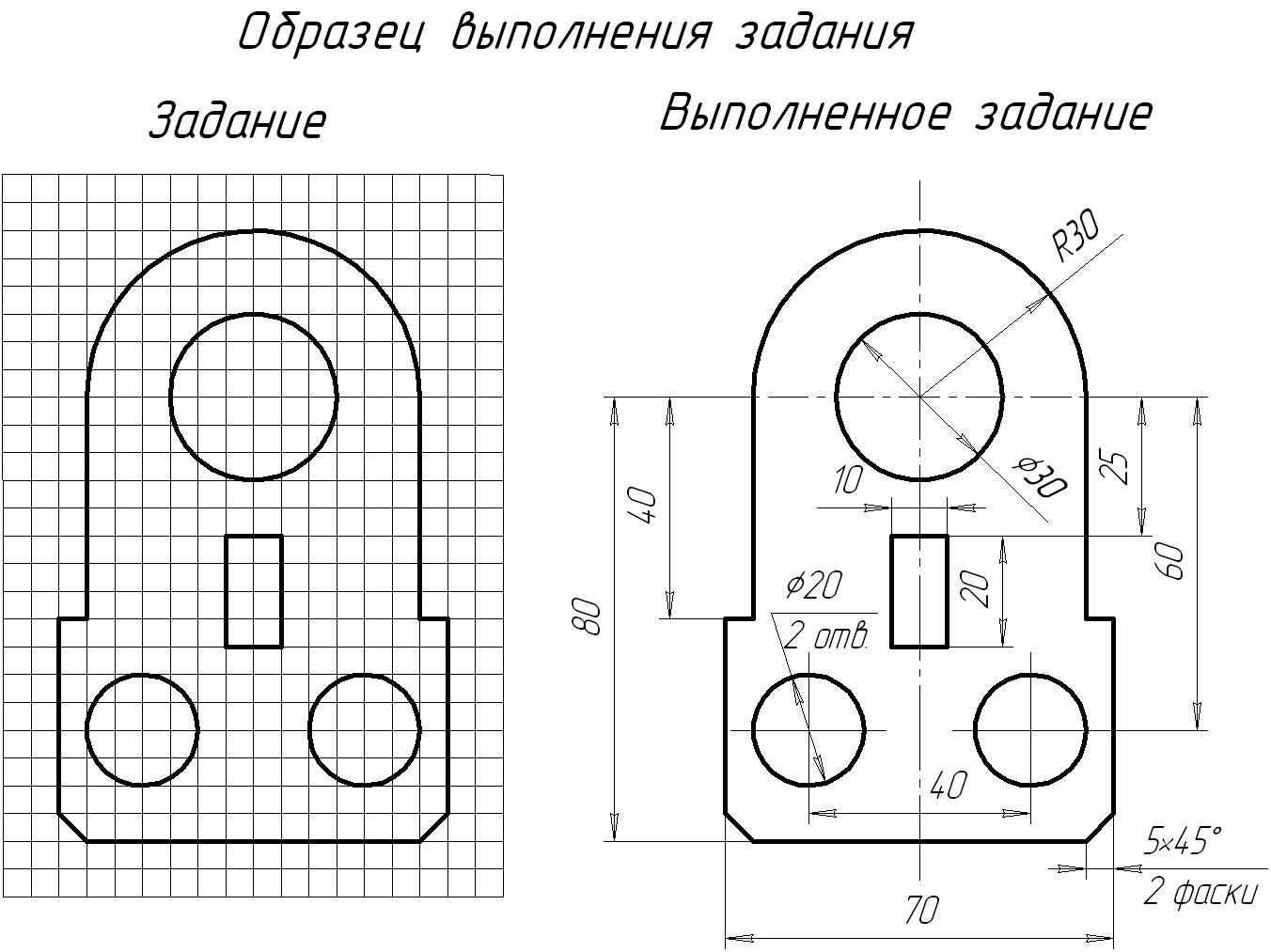 Варианты заданийВремя выполнения: 1 час 20 минКритерии оценки:правильность выполнения сопряжений ; точность и  грамотность оформления чертежа, вынесения размеров, надписей;правильность и аккуратность заполнения основной надписи;-  самостоятельность при выполнении практической работы.Оценка «отлично» - если обучающийся правильно и аккуратно выполнил  сопряжения и оформил чертежОценка «хорошо» - если обучающийся правильно выполнил сопряжения, но проявил неаккуратность оформлении чертежа и основной надписиОценка «удовлетворительно» - если обучающийся допустил ошибки при построении сопряжений, проявив при этом неаккуратность при оформлении чертежа и основной надписиЗадание 2.2: выполнение практической работыПроверяемые результаты обучения: У1,У8,  У9Инструкция: По теме «Классификация садово-парковых ландшафтов» студенты должны выполнить графическую работу по индивидуальному варианту. Работа вычерчивается на формате А3 (раздел 1.1), основная надпись заполняется по форме 1Предложить для закрытых, полуоткрытых, открытых ТПС свои типы деревьев. Графическая работа выполняется на листе формата А-3 в туши или в карандаше с отмывкой и тонированием в объеме одного листа. на котором должны быть приведены: различные типы пространственных структур ( не менее 6-ти): закрытые,  полуоткрытые, открытые;план приведенных ТПС внизу под каждой соответственно.Критерии оценки:правильность выполнения чертежей, умение использовать условные обозначения; точность и  грамотность оформления работы;правильность и аккуратность заполнения основной надписи;-  самостоятельность при выполнении практической работы.Оценка «отлично» - если обучающийся правильно и аккуратно выполнил   и оформил работуОценка «хорошо» - если обучающийся правильно выполнил работу, но проявил неаккуратность оформлении чертежа и основной надписиОценка «удовлетворительно» - если обучающийся допустил ошибки при выполнении работы, проявив при этом неаккуратность при оформлении чертежа и основной надписиЗадание 2.3: Выполнение практической работыПроверяемые результаты обучения: У1,У8,  У9Инструкция: По темам  «Ландшафтная организация территорий объектов общего  пользования»,  «Ландшафтная организация территорий объектов ограниченного пользования», «Городские парки» студенты должны выполнить графическую работу по индивидуальному варианту. Работа вычерчивается на формате А3 (раздел 1.1), основная надпись заполняется по форме Тема: Эскиз части благоустройства территории парка, сквера, сада жилой группы  , детских учреждений,  озеленения  больницы, промпредприятия По исходным данным выполнить  генеральный план части территории жилого района, фрагмента территории  детских дошкольных учреждений (или учебных заведений), генеральный план территории больницы,  эскиз генеральный план территории  озеленения части территории промышленного предприятия (на выбор);Выполнить эскизы наиболее интересных видов (1-2 эскиза) проектируемой территории. Графическая работа выполняется в архитектурной графике на листе формата А-3 в туши или в карандаше с отмывкой и тонированием в объеме  2  листов:Лист 1 – генеральный план территории, совмещенный с дендропланом в М 1:500, на котором также приводится экспликация зданий и сооружений, ведомость элементов озеленения, условные обозначения (см. приложение 1)Лист 2 – эскизы наиболее интересных  видов и фрагментом плана территории (где располагается на плане предлагаемый эскиз) в М 1 : 50. (см.приложение 2)Критерии оценки:правильность выполнения чертежей, умение использовать условные обозначения; точность и  грамотность оформления работы;правильность и аккуратность заполнения основной надписи;-  самостоятельность при выполнении практической работы.Оценка «отлично» - если обучающийся правильно и аккуратно выполнил   и оформил работуОценка «хорошо» - если обучающийся правильно выполнил работу, но проявил неаккуратность оформлении чертежа и основной надписиОценка «удовлетворительно» - если обучающийся допустил ошибки при выполнении работы, проявив при этом неаккуратность при оформлении чертежа и основной надписи4. Оценка по курсовому проекту4.1 Задание на курсовую работуПримерные темы к курсовому проектуПроект благоустройства и озеленения бульвараПроект благоустройства и озеленения сквера	Проект благоустройства и озеленения парка культуры и отдыхаПроект  благоустройства и озеленения территории специализированного паркаПроект благоустройства и озеленения территории  у поликлиники.Проект благоустройства и озеленения территории  перед торговым центром. Проект благоустройства и озеленения площади перед мэрией.Проект благоустройства и озеленения территории частной застройкиПроект благоустройства и озеленения территории школыПроект благоустройства и озеленения территории детского садаСодержание курсового проекта1.  Задание на проектирование.  Выполнение ситуационного плана2 . Выполнение инсоляционного анализа3 . Проведение анализа территории по СНиП4 . Функциональное зонирование5 . Разработка генерального плана6 . Разработка плана озеленения ( выполнение посадочного чертёжа)7 . Разработка плана благоустройства (выполнение разбивочного чертежа)8 . Оформление пояснительной записки.4.2 Критерии оценки:правильность и своевременность выполнения разделов курсового проектаточность и  грамотность оформления работы (соответствие оформления работы требования нормоконтроля);-  самостоятельность при выполнении курсового проекта.Оценка «отлично» - если обучающийся правильно ответил на вопросы пояснительной записки, выполнил чертежи   и оформил работу в отведенное времяОценка «хорошо» - если обучающийся правильно ответил на вопросы пояснительной записки, выполнил чертежи и оформил работу в отведенное время, но имеются замечания нормоконтроляОценка «удовлетворительно» - если обучающийся не дал развернутый ответ на вопросы разделов пояснительной работы, проявив при этом неаккуратность при оформлении графической и теоретической части (имеются замечания нормоконтроля)5. Оценка по учебной практике (геодезической)5.1. Общие положенияЦелью оценки учебной практики является оценка освоения:профессиональных и общих компетенций; практического опыта и умений. Оценка по учебной практике производится на основании контроля за выполнением видов работ, выполненных обучающимся во время практики, их объема, качества выполнения в соответствии с технологией. Во время прохождения практики  предусматривается выполнение работ по:- составлению планов  теодолитной съемки М 1:500 с вычислением высотных отметок точек съемочного основания с помощью нивелира.- измерению длин линий на местности с помощью измерительных приборов: светодальномеров,  лазерной рулетки, мерных лент и рулеток6. Оценка по освоению междисциплинарного курса МДК01.01 «Основы проектирования объектов садово-паркового и ландшафтного строительства»Экзамен предназначен для контроля и оценки результатов освоения МДК01.01 «Основы проектирования объектов садово-паркового строительства» Экзамен включает:Ответ на теоретические вопросыВыполнение практического заданияКритерии оценки:правильность и полнота ответов на теоретические вопросыправильность и аккуратность при выполнении практического заданияОценка «отлично» - если обучающийся правильно ответил на вопросы теоретической части и правильно выполнил практическое заданиеОценка «хорошо» - если обучающийся правильно ответил на вопросы теоретической части, но имеются замечания к выполнению практического заданияОценка «удовлетворительно» - если обучающийся не дал развернутый ответ на вопросы, проявив при этом неаккуратность при выполнении практического заданияЭкзаменационные вопросыКлассификация пейзажей по пространственному принципу. Типы пространственных структур.Водные устройства, их классификация и назначение.Состав работ и документация для предпроектного этапа процесса проектирования.Деревья и кустарники в решении композиции ландшафтаВиды пространственных композиций.Роль растительности и приемы оздоровления городской среды.Характеристика  лесных, парковых, луговых, регулярных  ландшафтов.Приемы использования растений в зависимости от стиля садово–паркового объекта.Приёмы группировки растений в пейзажных ландшафтах.Планировочные узлы садово-парковых объектов. Площадки, входы.Цели и задачи ландшафтного проектирования. Малые архитектурные формы, их классификация и назначение.Состав работ и документация для проектного этапа процесса проектирования.Проектирование пейзажного паркаКлассификация объектов ландшафтного проектирования.Роль растительности и приемы оздоровления городской среды.Определение градостроительной классификации категорий.Геопластика как пространственный и декоративный прием ландшафтного проектирования.Порядок разработки проектных предложений.Планировочные элементы в ландшафтном проектировании. Дороги, площади, спортивные сооружения. Методика составления разбивочного чертежа планировки.Озеленение и благоустройство детских дошкольных учреждений.Методика составления посадочного чертежа озеленения.Озеленение и благоустройство учебных заведений.Природный и антропогенный ландшафт.Освещение территорий зеленых насаждений, нормирование освещенности.Природные компоненты садово-паркового ландшафтаОсновные требования к содержанию рабочих чертежей.Особенности проектирования объектов садово-паркового строительства по категориям пользования.Малые архитектурные формы, их классификация и назначение.Основные требования к проекту озеленения территории общественного центраМетоды вертикальной планировки территории СПО.Характерные признаки закрытых и полузакрытых типов пространственных структур.Озеленение и благоустройство территорий промышленных предприятий.Градостроительные стадии проектирования населенных мест.Методы ландшафтного проектирования.Открытые пространственные структуры.Объемные элементы ландшафтного проектирования - игровое оборудование.Стадии проектирования садово-парковых объектов.Методика составления разбивочного чертежа планировки садово-паркового объекта.Природные и искусственные водные устройства, задачи их проектирования.Объемные элементы ландшафтного строительства – садово-парковая мебель.Декоративные свойства древесной растительности и их использование при подборе проектируемого ассортимента. Устройство террас.Классификация зеленых насаждений по категориям пользования.Особенности устройства спортивных газонов.Виды древесных насаждений: массивы, аллеи, боскеты.Работы по реконструкции и ремонту цветника.Виды древесных насаждений: группы, солитеры.Особенности озеленения и благоустройства скверов в зависимости от их места расположения.Классификация аллей  по назначению и особенностям построения.Озеленение и благоустройство территорий санитарно-защитных зон.Классификация ландшафтных групп  по величине и особенностям построения.Особенности озеленения магистралей и улиц широтной ориентации.Этапы проектирования объекта ландшафтной архитектуры.Особенности озеленения магистралей и улиц меридиональной ориентации.Приемы группировки кустарников в пейзажных садовых ландшафтах.Особенности озеленения магистралей и улиц диагональной ориентации.Приемы группировки кустарников в регулярных садовых ландшафтах.Особенности озеленения и благоустройства бульваров.Практические заданияВыполнить плановое изображение садово-парковой композиции с подводящими дорогами.На основании ситуационного плана провести зонирование территории и определить состав площадок территории парка.Выполнить   плановое   изображение   садово-парковой   композиции   с      искусственным игровым рельефом.На основании ситуационного плана провести зонирование территории и определить состав площадок и элементов благоустройства дворовой территории.Выполнить изображение садово-парковой композиции с использованием приемов цветочного оформления, характерных для пейзажного  стиля.Выполнить   плановое   изображение   садово-парковой   композиции   с      искусственным рельефом. Выполнить схему фрагмента плана ландшафтной композиции в регулярном стиле с использованием основных компонентов и элементов ландшафта.На основании ситуационного плана провести зонирование территории и определить состав площадок территории сада жилой группы.На основании ситуационного плана провести зонирование территории и определить состав площадок территории участка детской больницы.Выполнить схему фрагмента плана ландшафтной композиции в пейзажном стиле с использованием основных компонентов и элементов ландшафта.Выполнить схемы отдельных фрагментов для формирования садово-паркового ландшафта в регулярном стилеВыполнить графические зарисовки и плановое изображение открытых типов и подтипов объемно-пространственных структурНа основании ситуационного плана провести зонирование территории и определить состав площадок территории участка школы.Выполнить изображение садово-парковой композиции с древесно-кустарниковыми группами в пейзажном стиле.На основании ситуационного плана провести зонирование территории и определить состав площадок и элементов благоустройства  общественного центра.Выполнить плановое изображение садово-парковой композиции с использованием водных устройств.Выполнить фрагмент плана и  композицию парковой зоны, предназначенной для тихого отдыха.  На основании ситуационного плана провести зонирование территории и определить состав элементов благоустройства территории сквера перед торговым центром.Выполнить графические зарисовки и плановое изображение полузакрытых типов и подтипов объемно-пространственных структурВыполнить изображение садово-парковой композиции с использованием приемов цветочного оформления, характерных для регулярного стиля.На основании ситуационного плана провести зонирование территории и определить состав площадок территории индивидуальной застройкиВыполнить плановое изображение садово-парковой композиции с использованием декоративного водоема.Выполнить   плановое   изображение   садово-парковой   композиции   с      искусственным рельефом с применением лестничных сходов.На основании ситуационного плана провести зонирование территории и определить состав площадок территории участка больницы.Выполнить плановое изображение площадки отдыха с подводящими дорогами.На основании ситуационного плана провести зонирование территории и определить состав площадок территории сквера.На основании ситуационного плана провести зонирование территории и определить состав площадок территории участка детского сада на 150 мест.На основании ситуационного плана провести зонирование территории и определить состав площадок территории промышленного предприятия.Выполнить изображение садово-парковой композиции с древесно-кустарниковыми группами в регулярном стиле.Выполнить   плановое   изображение   садово-парковой   композиции   с      искусственным рельефом, используемым для функционального зонирования территории.Выполнить графические зарисовки и плановое изображение закрытых типов и подтипов объемно-пространственных структурНа основании ситуационного плана провести зонирование территории и определить состав площадок дворовой территории.На основании ситуационного плана провести зонирование территории и определить состав элементов благоустройства детской игровой площадки.7. Оценка по производственной практике7.1. Общие положенияЦелью оценки производственной практики является оценка освоения:профессиональных и общих компетенций; практического опыта и умений. Оценка по производственной практике производится на основании данных аттестационного листа с указанием видов работ, выполненных обучающимся во время практики, их объема, качества выполнения в соответствии с технологией и (или) требованиями организации, в которой проходила практика.7.2. Виды работ практики и проверяемые результаты обучения попрофессиональному модулю7.2.1. Производственная практика:Таблица 47.2.2  Форма аттестационного листаАТТЕСТАЦИОННЫЙ ЛИСТСтудентом ___________________________________________________при прохождении практики по профилю специальности по профессиональному модулю ПМ.01 проектирование объектов садово-паркового и ландшафтного строительства освоены (не освоены) следующие профессиональные компетенции: Освоено на репродуктивном уровне: студенты пользуются подробными инструкциями при выполнении профессиональной деятельности, работают по заданному алгоритму, не проявляют аналитических и творческих способностей. Освоено на продуктивном уровне: студенты не пользуются подробными инструкциями при выполнении профессиональной деятельности, проявляют способности к анализу и творчеству при выполнении профессиональных задач, самостоятельно выбирают те или иные профессиональные действия.Руководитель организации		Руководитель практики от организации______________________               ________________________________(подпись)						(подпись)МПРуководитель практики от колледжа: _______________  _____________ (подпись)		(ФИО)Характеристика профессиональной деятельности обучающегося во время производственной практики_________________Иванов Иван Иванович, гр. СП-31_________________________обучающийся по специальности СПО __250109 садово-парковое и ландшафтное строительство____________успешно прошел(ла) производственную практику по профессиональному   модулю__ПМ.01 Проектирование объектов садово-паркового и ландшафтного строительства__________________________________в объеме 216 часов. с «18» ноября  2013 г. по «28 » декабря 2013 г.в организации ___________________________________________________________  ________________________________________________________________________(наименование организации, юридический адрес)Виды и качество выполнения работ8. Контрольно-оценочные материалы для экзамена (квалификационного)8.1. Общие положенияЭкзамен (квалификационный) предназначен для контроля и оценки результатов освоения профессионального модуля «Проектирование объектов садово-паркового и ландшафтного строительства» основной профессиональной образовательной программы (ОПОП) по специальности СПО 250109 «Садово-парковое и ландшафтное строительство».Экзамен включает:Решение ситуационных задач. Выполнение эскизов генплана благоустраиваемой  и озеленяемой территорииОбоснование теоретических ответов. Итогом экзамена является однозначное решение: «вид профессиональной деятельности освоен / не освоен».При принятии решения об итоговой оценке по профессиональному модулю учитывается оценка показателей для выполнения вида профессиональной деятельности, освоение которого проверяется. При отрицательном заключении хотя бы по одному показателю оценки результата освоения профессиональных компетенций принимается решение «вид профессиональной деятельности не освоен». При наличии противоречивых оценок по одному тому же показателю при выполнении разных видов работ, решение принимается в пользу студента.8.2. Коды проверяемых профессиональных и общих компетенций при выполнении заданий для экзамена (квалификационного)Сочетания проверяемых показателей ПК и ОКТаблица 58.3. Выполнение заданийЗАДАНИЕ ДЛЯ ЭКЗАМЕНУЮЩЕГОСЯ. Билет № ____1____Коды  проверяемых  профессиональных  и  общих  компетенций:  ПК1,ПК2, ПК3, ОК1, ОК2, ОК3, ОК4,ОК5,ОК6,ОК7, ОК8,ОК9, ОК10.Инструкция:Внимательно прочитайте задание. Продумать элементы благоустройства и озеленения фрагмента плана предложенной территорииВыполнить эскиз генплана участка в карандаше, используя условные обозначения. Выполнить экспликацию генпланаПродумать ответ на теоретические вопросы. Вы можете воспользоваться учебно-методической и справочной литературой, имеющейся на специальном столе.Время выполнения задания – 30 мин.Оборудование: принадлежности для черчения, бумага, ручкаТекст задания:Билет №1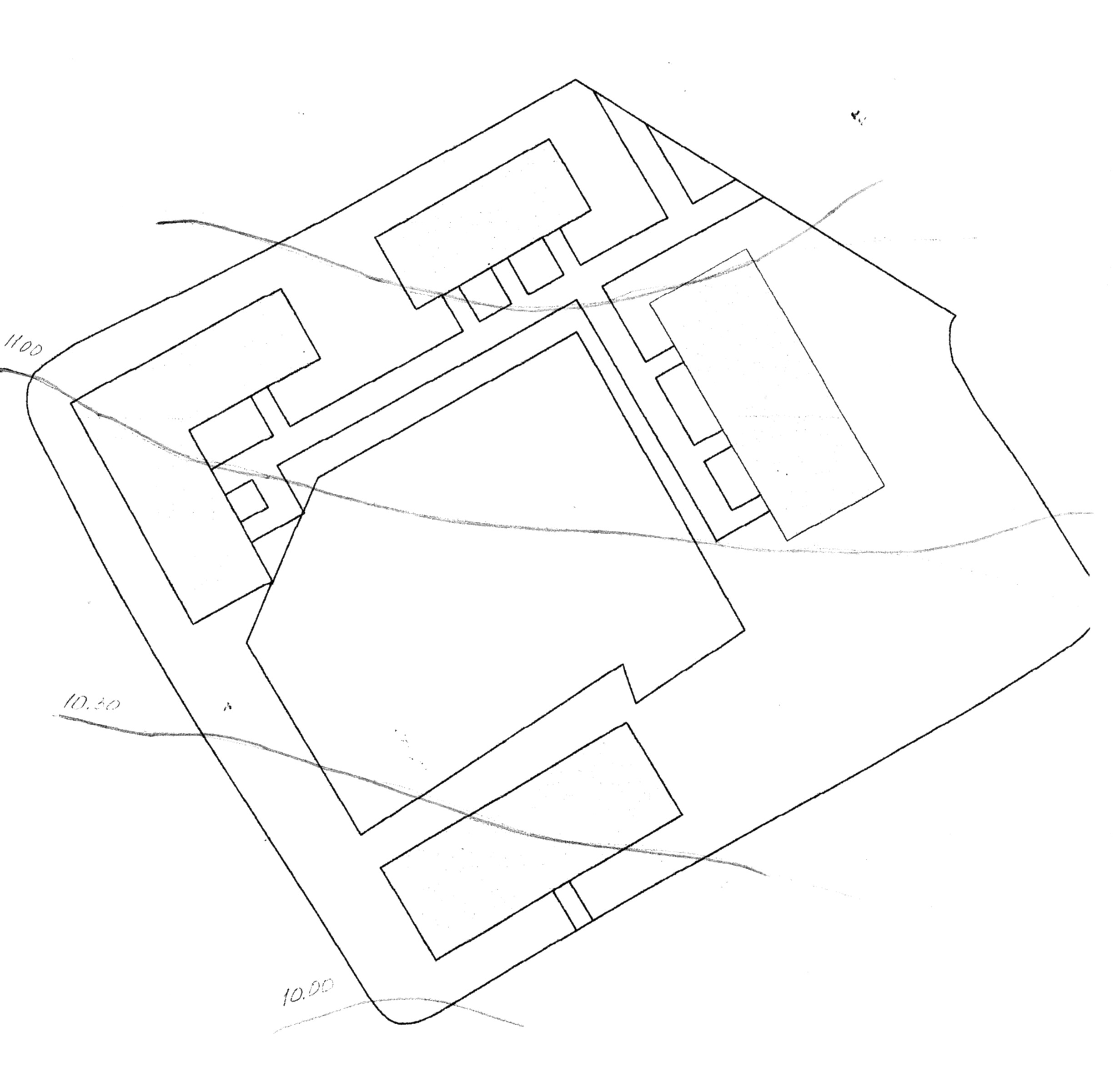 На основании представленного ситуационного плана дворовой территории выполнить ландшафтную композицию зоны, предназначенной для тихого отдыха жильцов. Подобрать  малые архитектурные формы и ассортимент древесно-кустарниковых растений. Масштаб  ситуационного плана -  М 1:1000.Классификация пейзажей по пространственному принципу. Виды и типы  пространственных композиций.Типология и структура городских парковБилет №2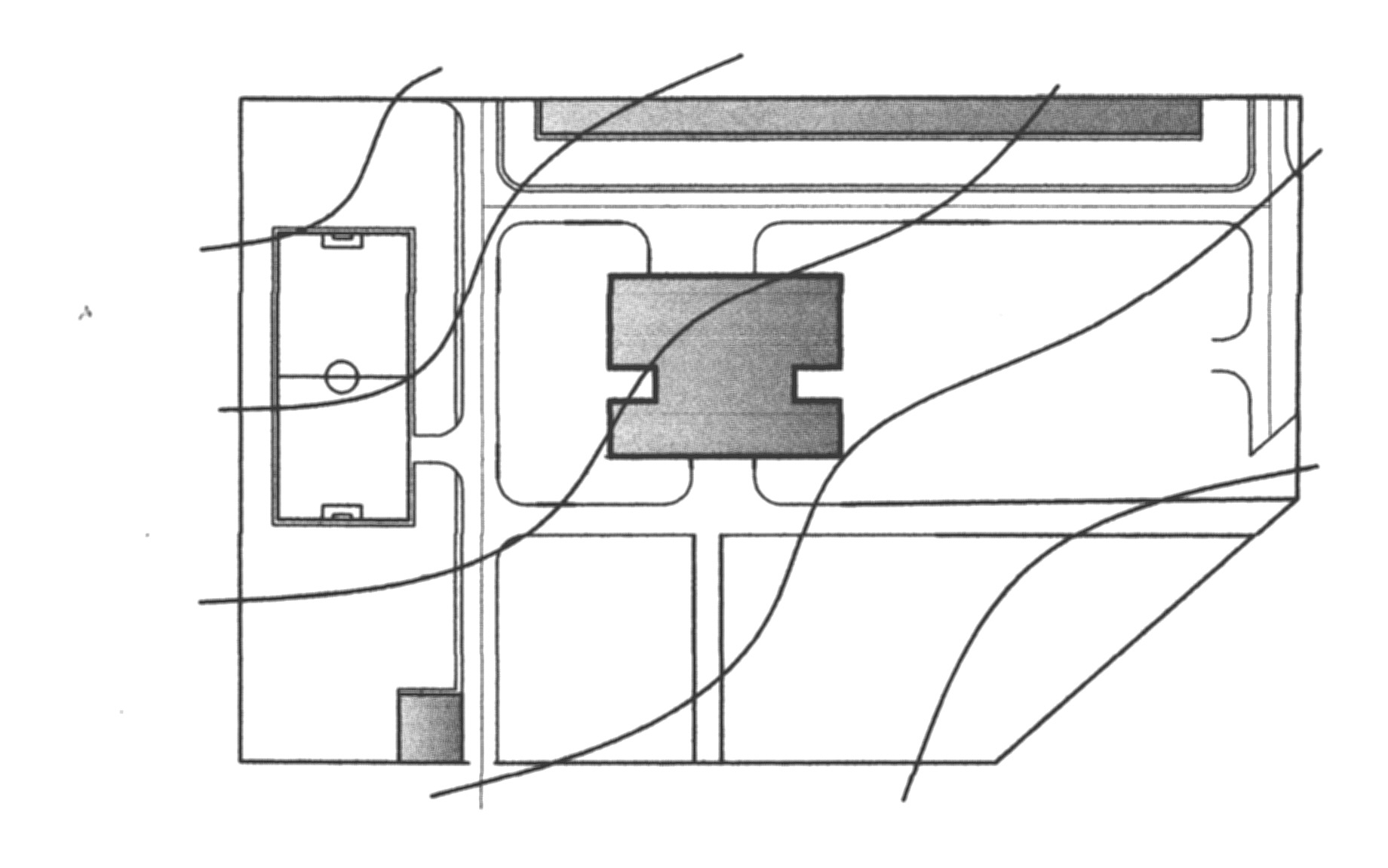 На основании  представленного ситуационного плана провести зонирование территории и определить состав площадок территории участка школы  на 780 мест. Охарактеризовать растения, применяемые для озеленения школьного участка. Масштаб  ситуационного плана -  М 1:1000.Особенности устройства спортивных газонов.Виды живой изгороди. Растения, используемые в качестве живой изгороди.Билет №3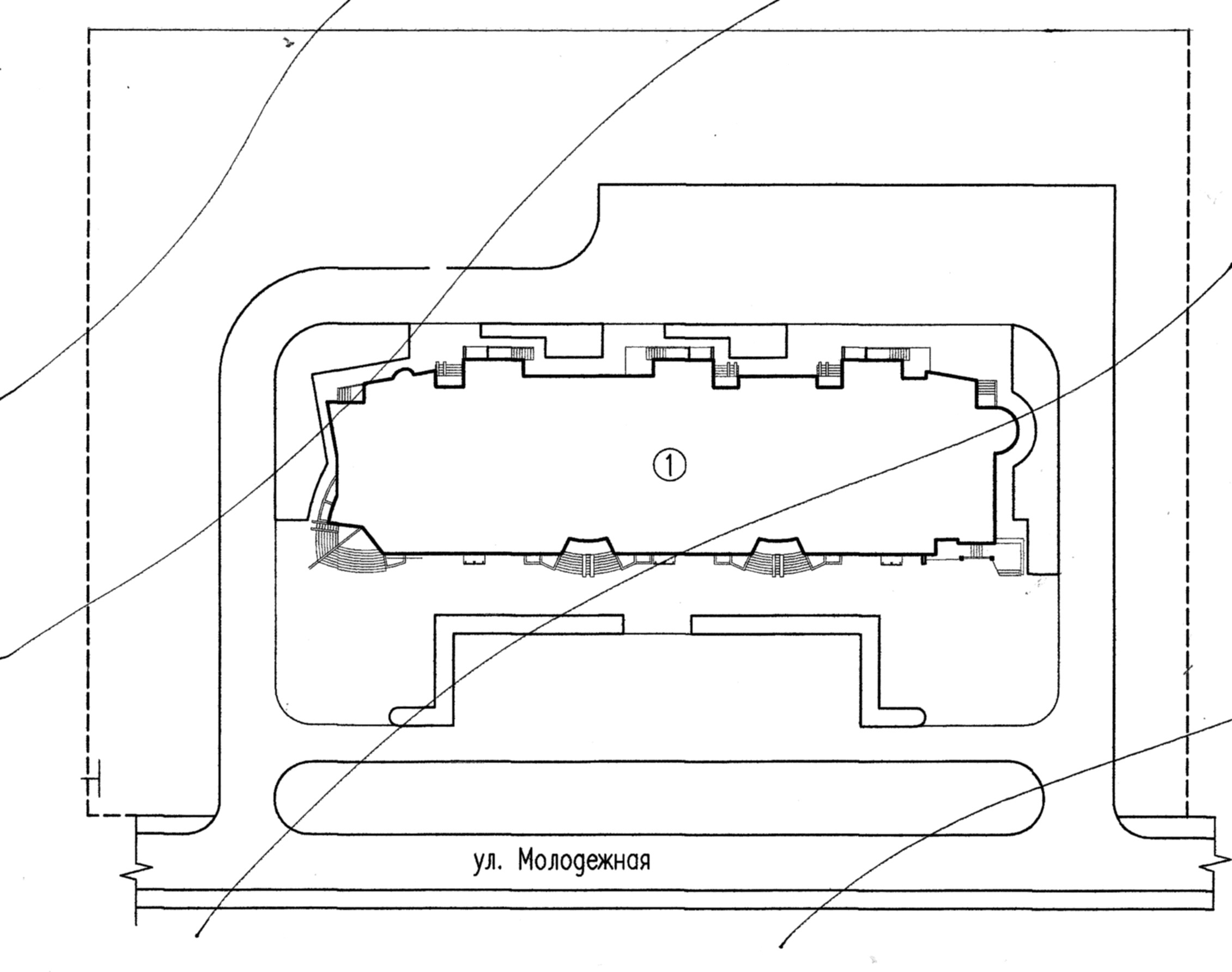 Сформировать ландшафт дворовой территории, сочетая искусственные и природные компоненты, расположенные в зоне жилой застройки таким образом, чтобы они обеспечивали экологические, функциональные и эстетические качества  жилой  среды. Масштаб  ситуационного плана -  М 1:1000Приемы использования растений в зависимости от стиля садово–паркового объекта.Особенности создания цветочных композиций.Билет №4Выполнить схему фрагмента плана сада жилой группы, предназначенного для активного отдыха населения в пейзажном стиле с использованием основных компонентов и элементов ландшафта. Масштаб  ситуационного плана -  М 1:1000.Водные устройства, их классификация и назначение.Малые архитектурные формы, их использование при дизайнерском оформлении территории.Билет №5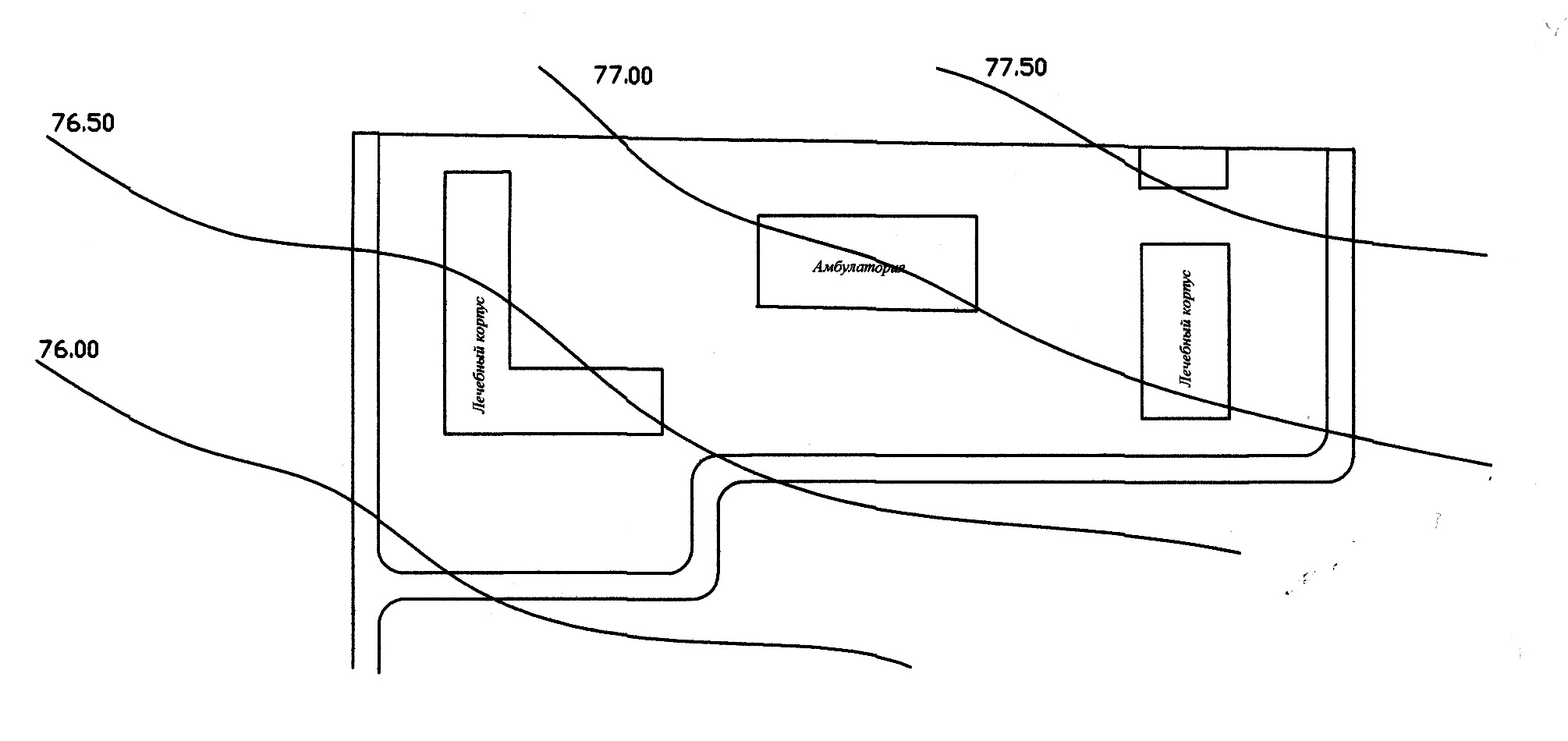 На основании ситуационного плана больницы сформировать ландшафт, сочетая искусственные и природные компоненты, расположенные в зоне больничного парка таким образом, чтобы они обеспечивали экологические, функциональные и эстетические качества реабилитационной среды. Масштаб  ситуационного плана -  М 1:1000.Проектирование пейзажного паркаТипология объектов архитектурно-ландшафтной деятельности.Билет №6Определить основные элементы, которые должны располагаться на детской площадке дворовой территории таким образом, чтобы они отвечали требованиям в отдыхе и развитии детей различных возрастных групп. Масштаб  ситуационного плана -  М 1:1000.Состав работ и документация для предпроектного этапа процесса проектирования.Элементы декоративного мощения, особенности их расположения.Билет №7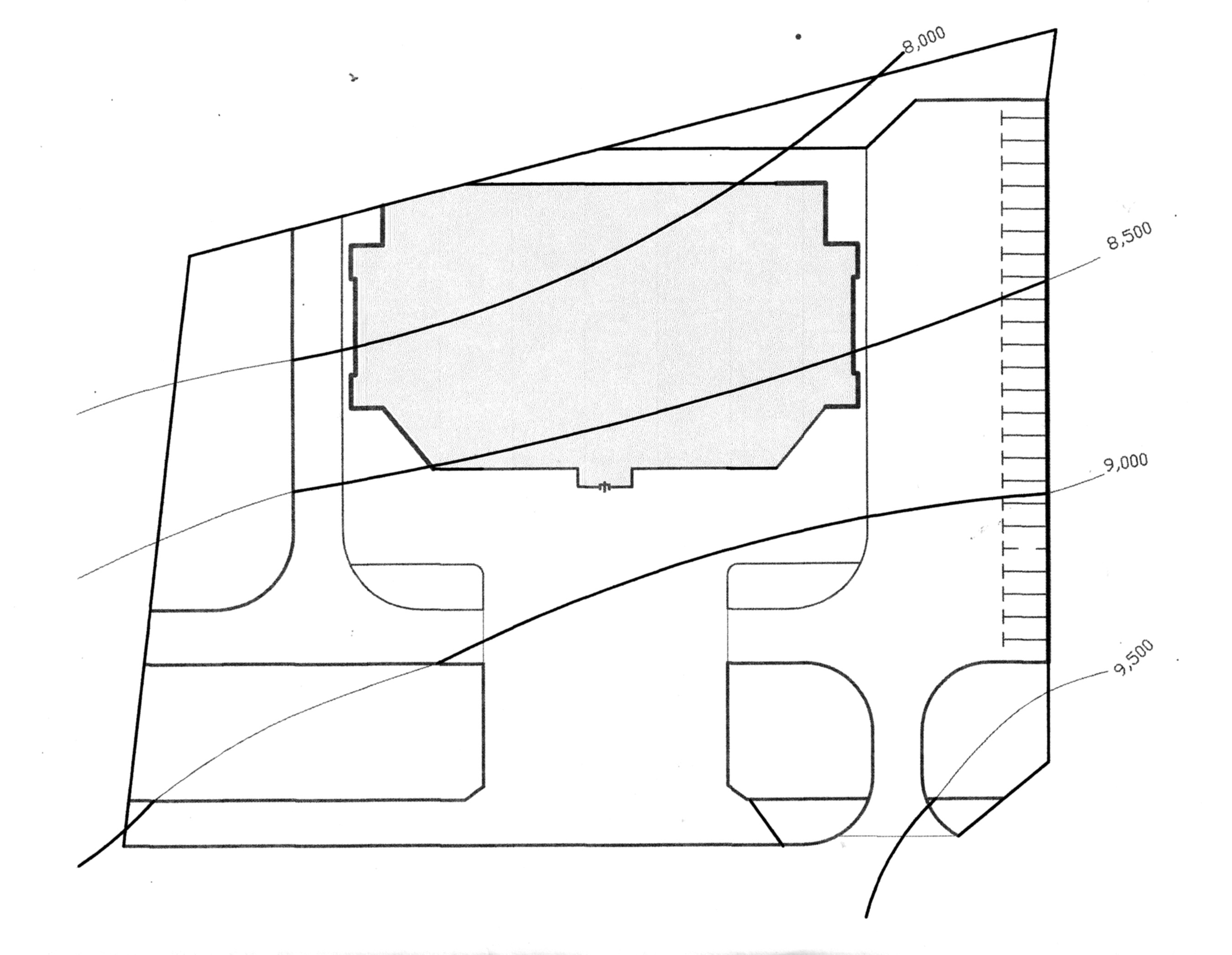 На основании ситуационного плана провести зонирование территории и определить состав элементов благоустройства и озеленения территории сквера перед торговым центром. Предложить дизайнерское оформление парадной зоны участка. Масштаб  ситуационного плана -  М 1:1000.Деревья и кустарники в решении композиции ландшафтаФункциональные элементы обработки рельефа (террасы, лестницы, подпорные стенки и т.д.).Билет №8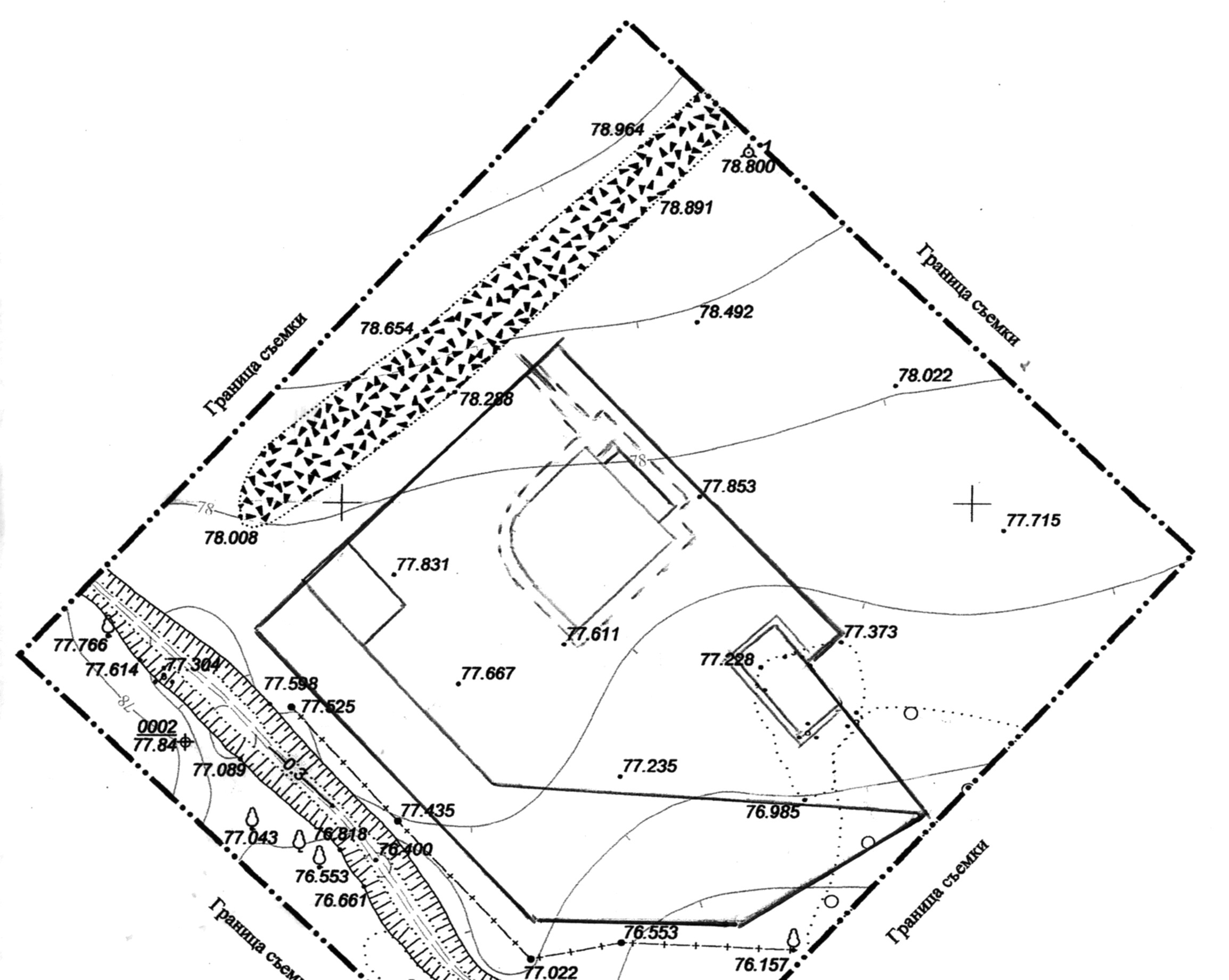 На основании представленного ситуационного плана (М 1 :1000) провести зонировании территории частного домовладения. Выполнить  схему и эскиз  одного отдельного элемента оформления зоны для тихого отдыха: цветник, альпинарий, фонтан, клумба, водоем и т.п.Порядок разработки проектных предложений.Способы построения перспективы. Билет №9Используя приобретенные на практике навыки и знания по методике ландшафтного проектирования территории сквера перед общественным зданием, на основании представленного ситуационного плана (М 1:1000) предложить вариант решения парадной зоны, выполненной в регулярном стиле. Роль растительности и приемы оздоровления городской среды.Альпинарий и рокарий как элементы оформления ландшафта.Билет №10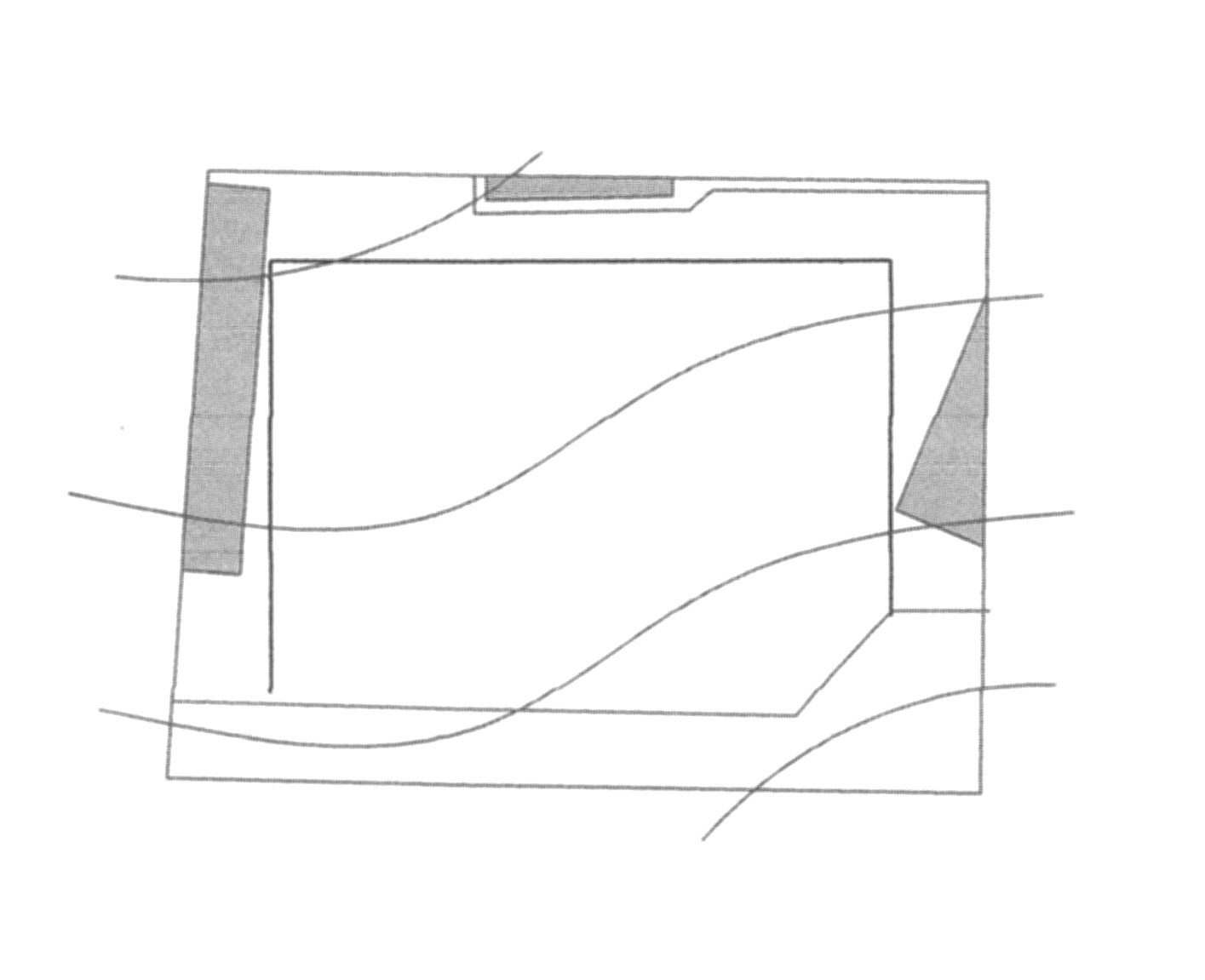 На основании представленного ситуационного плана сада жилой группы (М 1:1000) определить основные элементы, которые должны располагаться на детской площадке таким образом, чтобы они отвечали требованиям в отдыхе и развитии детей различных возрастных групп. Охарактеризовать растительность, применяемую для озеленения детских площадок.Природный и антропогенный ландшафт.Приемы цветочного оформления в пейзажных и регулярных садовых ландшафтах.Билет №11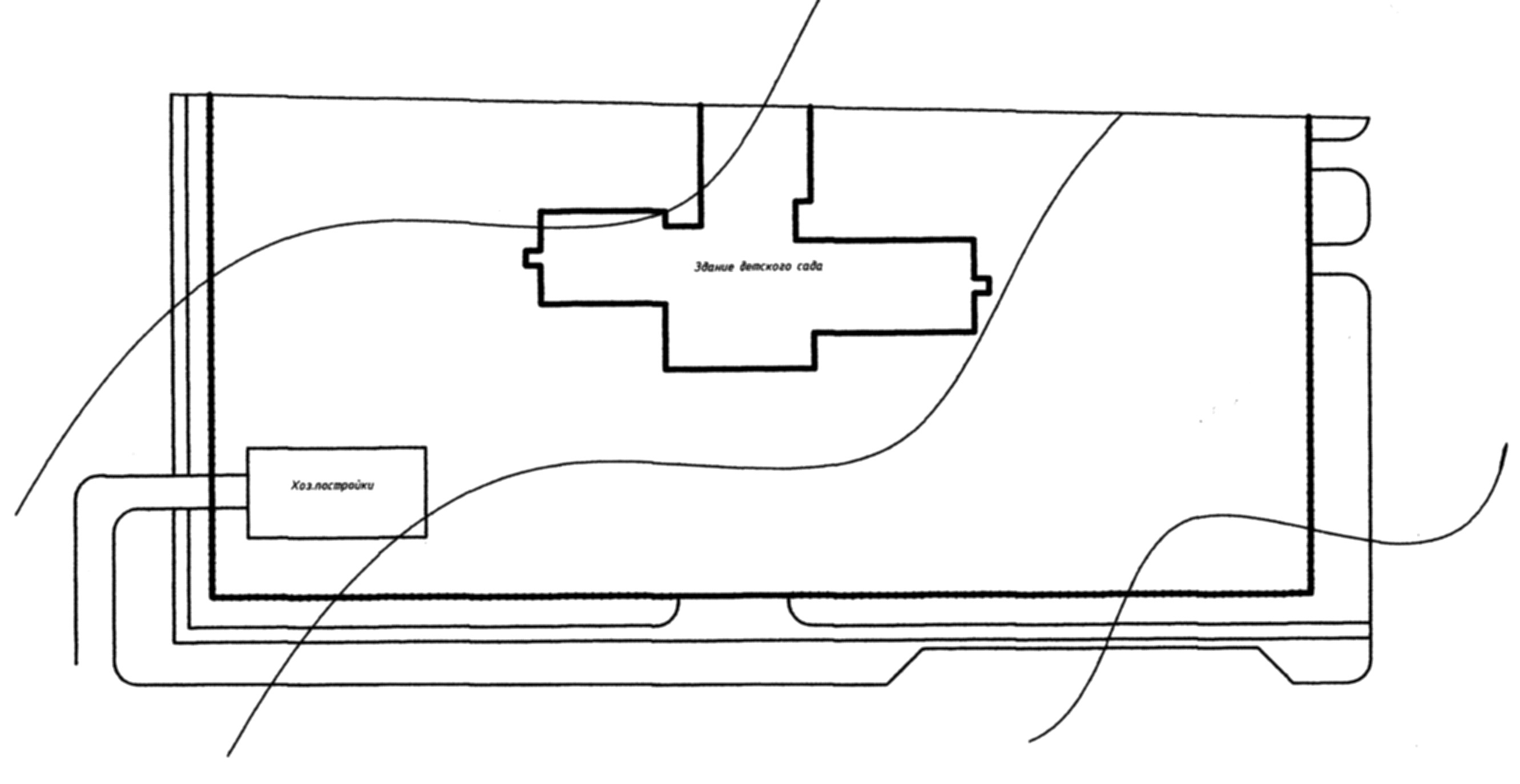 На основании ситуационного плана (М 1:1000)  провести зонирование территории и определить состав площадок территории участка детского сада на 150 мест. Охарактеризовать растительность, применяемую для озеленения детского сада.Основные требования к проекту озеленения территории общественного центра.Особенности озеленения магистралей и улиц диагональной ориентации.Билет №12На основании представленного ситуационного плана (М 1:1000) выполнить   плановое   изображение   садово-парковой   композиции   с      элементами искусственного рельефа (подпорные стенки, лестницы), используемыми для оформления парадной зоны сквера, расположенного перед общественным зданием. Характеристика  лесных, парковых, луговых, регулярных  ландшафтов.Варианты декоративных цветочных композиций (рабатки, миксбордеры, розарии и др.)Билет №13На основании представленного ситуационного плана спроетировать зону для тихого отдыха жильцов. Определить мероприятия, необходимые для улучшения состояния ландшафта в данной зоне отдыха. Рассчитать необходимые элементы благоустройства зоны отдыха. Масштаб ситуационного плана 1:1000.Цели и задачи ландшафтного проектирования. Вертикальное озеленение.Билет №14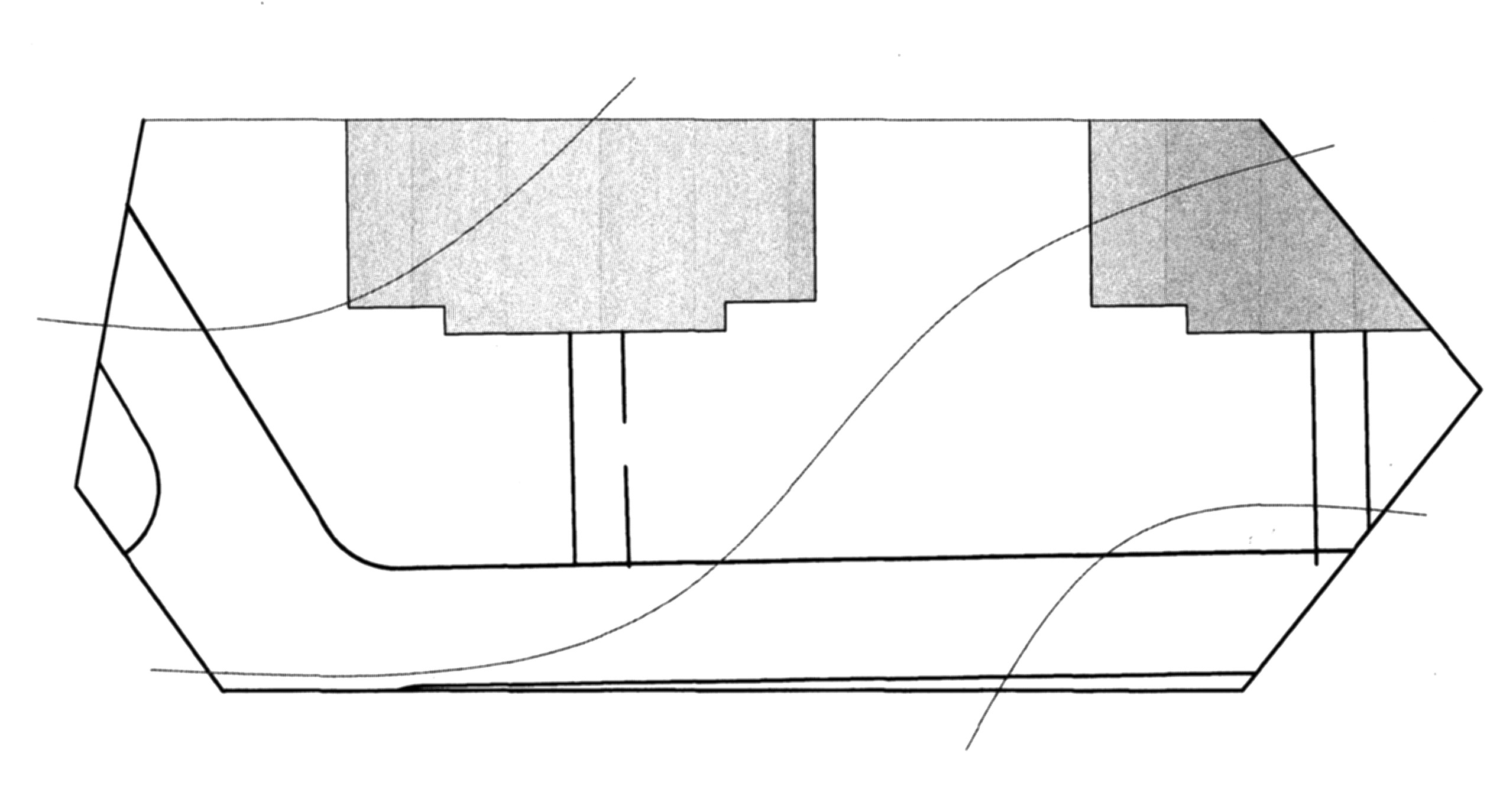 На основании представленного ситуационного плана (М 1:1000) выполнить графические зарисовки и плановое изображение сквера перед детской поликлиникой с использованием полузакрытых и открытых  типов и подтипов объемно-пространственных структур.Природные и искусственные водные устройства, задачи их проектирования.Особенности озеленения и благоустройства скверов в зависимости от их места расположения.Билет №15На основании представленного ситуационного плана (М 1:1000) выполнить изображение садово-парковой композиции парадной зоны школьного участка с использованием  древесно-кустарниковых групп, характерных для  регулярного стиля.Объемные элементы ландшафтного строительства – садово-парковая мебель.Работы по реконструкции и ремонту цветника.Билет №16На основании представленного ситуационного плана (М 1:1000),  используя приобретенные на  практике навыки и знания по методике ландшафтного проектирования территорий внутри жилой застройки, подготовить план-проект детской площадки.Малые архитектурные формы, их классификация и назначение.Виды живой изгороди. Растения, используемые в качестве живой изгороди.Билет №17На основании представленного ситуационного плана (М 1:1000) провести детальную планировку функциональных зон сада жилой группы  (детской игровой площадки, спортивной площадки, зоны для тихого отдыха, зоны декоративных насаждений).  Перечислить используемые элементы благоустройстваОсобенности проектирования объектов садово-паркового строительства по категориям пользования.Особенности озеленения и благоустройства бульваров.Билет №18На основании представленного ситуационного плана (М 1:1000)  провести детальную планировку функциональных зон детского сада  (здания, игровых площадок, спортивной площадки, хозяйственного двора с постройками, огорода, зоны декоративных насаждений).Методы вертикальной планировки территории СПО.Приемы группировки кустарников в садовых ландшафтах в зависимости от стиля.Билет №19На основании представленного ситуационного плана М 1:1000, провести зонирование территории и определить состав площадок территории участка больницы.Определение градостроительной классификации категорий объектов озеленения.Линейная перспективаБилет №20На основании представленного ситуационного плана М 1:1000 выполнить плановое изображение садово-парковой композиции зоны для тихого отдыха с использованием декоративного водоема.Планировочные элементы в ландшафтном проектировании. Дороги, площадки, спортивные сооружения, входы.Основные определения и обозначения перспективного аппарата.Билет №21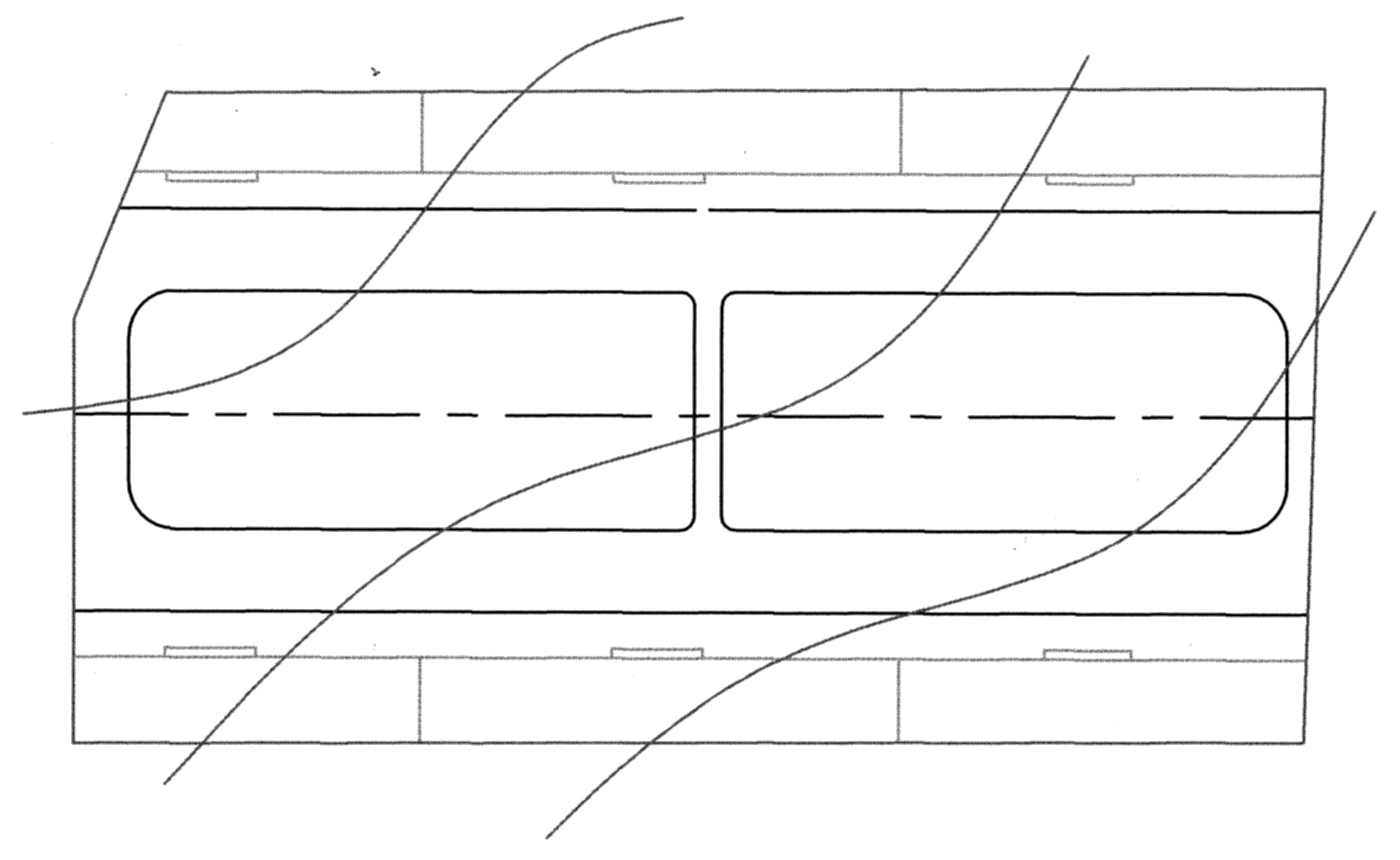 На основании представленного ситуационного плана М 1:1000, используя знания, полученные на практике в области оборудования и благоустройства рекреационных территорий, в частности пешеходных  бульваров предложить вариант озеленения пешеходного бульвара, расположенного по оси улицы. Рассчитать необходимые элементы благоустройства.Озеленение и благоустройство детских дошкольных учреждений и учебных заведений.Стилистические направления садово-парковых объектов.Билет №22На основании представленного ситуационного плана М 1:1000, применяя знания, полученные на практике, подготовить проект озеленения и благоустройства территории сквера, расположенного перед магазином, используя приемы озеленения, характерные для смешанного стиля.Методика составления разбивочного чертежа планировки садово-паркового объекта.Классификация аллей  по назначению и особенностям построения.Билет №23На основании  представленного ситуационного плана предложить вариант зоны декоративного озеленения школьного участка. Охарактеризовать растения, применяемые для озеленения школьного участка. Масштаб  ситуационного плана -  М 1:1000.Декоративные свойства древесной растительности и их использование при подборе проектируемого ассортимента. Виды древесных насаждений: массивы, аллеи, боскеты, группы, солитеры.Билет №24На основании ситуационного плана  М 1:1000 провести зонирование территории детского сада и определить состав элементов благоустройства общегрупповой рекреационной детской игровой площадки.Объемные элементы ландшафтного проектирования - игровое оборудование и малые архитектурные формы.Особенности озеленения магистралей и улиц в зависимости от их ориентации по сторонам света.Билет №25На основании ситуационного плана (М 1:1000)  провести зонирование территории и определить состав площадок и элементов благоустройства дворовой территории, девятиэтажного жилого дома численность населения  которого составляет 580 человек.Состав работ и документация для проектного этапа процесса проектирования.Композиции древесно-кустарниковых насажденийБилет №26На основании представленного ситуационного плана М 1:1000, провести зонирование территории и определить состав площадок территории участка кардиологической больницы. Подобрать и обосновать ассортимент растений для озеленения.Классификация объектов ландшафтного проектирования.Специфика, принципы и задачи ландшафтного проектирования среды.Билет №27На основании представленного ситуационного плана М 1:1000 провести детальную планировку функциональных зон приусадебного участка (жилого дома, хозяйственного двора с постройками, огорода, зоны декоративных насаждений).  Геопластика как пространственный и декоративный прием ландшафтного проектирования.Воздушная перспективаБилет №28На основании представленного ситуационного плана М 1:1000 выполнить изображение садово-парковой композиции,  предложенной для озеленения пешеходного бульвара с использованием древесно-кустарниковых групп, характерных для в регулярного стиля.Методика составления посадочного чертежа озеленения.Основные типы  объектов садово-паркового проектирования.Билет №29На основании представленного ситуационного плана М 1:1000 определить состав и размеры функционально-планировочных элементов сада жилой группы с использованием природных компонентов садово-паркового ландшафта, предложить вариант дизайнерского оформления детско-игровой площадкиОсновные требования к содержанию рабочих чертежей. Озеленение и благоустройство  дворовых территорий.Билет №30На основании ситуационного плана (М 1:1000)  провести зонирование территории и определить состав площадок территории участка детского сада на 220 мест. Охарактеризовать растительность, применяемую для озеленения детского сада, составить список необходимых деталей оформления участка.Характерные признаки закрытых,  полузакрытых  и открытых типов пространственных структур.Этапы проектирования объекта ландшафтной архитектуры.Билет №31На основании ситуационного плана (М 1:1000)  выполнить изображение садово-парковой композиции с использованием приемов цветочного оформления, характерных для пейзажного  стиля.Стадии проектирования садово-парковых объектов.Классификация ландшафтных групп  по величине и особенностям построения.Билет №32На основании ситуационного плана (М 1:1000)  выполнить   плановое   изображение   садово-парковой   композиции   с      искусственным рельефом, используемым для функционального зонирования территории и выделения рекреационных зон для учащихся, предложить вариант дизайнерского оформления зоны отдыха.Устройство террас.Классификация зеленых насаждений по категориям пользования.Билет №33Пользуясь представленным ситуационным планом (М 1:1000) выявить соотношение естественных и искусственных составляющих бульвара, подобрать ассортимент растительности, используемой для озеленения, подготовить перечень используемых сооружений. Методика составления разбивочного чертежа планировки.Особенности проектирования парков в зависимости от рельефа.ПАКЕТ ЭКЗАМЕНАТОРАИнструкция:Внимательно изучите информационный блок пакета экзаменатора Ознакомьтесь с заданиями для экзаменующихся Время выполнения задания – 10 мин. Литература для экзаменующихся (справочная, методическая и др.)Дополнительные материалы для экзаменатора: бланки, нормативы озеленения и благоустройства различных территорий, условные обозначения, применяемые при выполнении чертежей генерального планаКритерии оценкиУТВЕРЖДАЮЗам. директора по УР ________Н.В. Плющева«___»_______2013г.УТВЕРЖДАЮЗам. директора по УР ________Н.В. Плющева«___»_______2013г.ОДОБРЕНОна заседании ЦМК « Технологий производства строительных материалов и дисциплин градостроительства »протокол № ____ от «__»_____2013г. Председатель ЦМК ____ И.И.НедильскаяОДОБРЕНОна заседании ЦМК « Технологий производства строительных материалов и дисциплин градостроительства »протокол № ____ от «__»_____2013г. Председатель ЦМК ____ И.И.НедильскаяКомплект КОС составлен на основании ФГОС для укрупненной группы специальностей 250000 «Воспроизводство и переработка лесных ресурсов»  для специальности  250109 «Садово-парковое и ландшафтное строительство»Приказ Министерства образования  и науки РФ №391 от 19.04.2010,Зарегистрирован в Минюсте приказ № 17455 от 13.06.2010Комплект КОС составлен на основании ФГОС для укрупненной группы специальностей 250000 «Воспроизводство и переработка лесных ресурсов»  для специальности  250109 «Садово-парковое и ландшафтное строительство»Приказ Министерства образования  и науки РФ №391 от 19.04.2010,Зарегистрирован в Минюсте приказ № 17455 от 13.06.2010CОГЛАСОВАНОНаучно-методический                                     совет протокол №___                                               от «__»_____2013г.                                                                    ___________________CОГЛАСОВАНОНаучно-методический                                     совет протокол №___                                               от «__»_____2013г.                                                                    ___________________Профессиональные компетенцииПоказатели оценки результатаПК 1.1. Проводить ландшафтный анализ и предпроектную оценку объекта озелененияСоответствие методики проведения  ландшафтного анализа и предпроектной оценки объекта озеленения принятым нормам и правилам.ПК 1.1. Проводить ландшафтный анализ и предпроектную оценку объекта озелененияСоответствие  результатов ландшафтного анализа и предпроектной оценки объекта озеленения  существующему положению на объекте озеленения.ПК 1.1. Проводить ландшафтный анализ и предпроектную оценку объекта озелененияДемонстрация владения геодезическими инструментами и оборудованием при выполнении съемки и составлении планов теодолитной съемки.ПК 1.2. Выполнять проектные чертежи объектов озеленения с использованием компьютерных программСоответствие  предпроектного плана, эскиза и генплана объекта озеленения заданию на проектирование с учетом проведенного предпроектного анализа. ПК 1.2. Выполнять проектные чертежи объектов озеленения с использованием компьютерных программСоответствие  разбивочных и посадочных чертежей проектному решению.ПК 1.2. Выполнять проектные чертежи объектов озеленения с использованием компьютерных программДемонстрация применения средств ИКТ и программного обеспечения  при создании чертежей объектов озеленения.ПК 1.2. Выполнять проектные чертежи объектов озеленения с использованием компьютерных программСоответствие выполненных чертежей требованиям ЕСКД, СПДС  и СНиППК 1.3. Разрабатывать проектно-сметную документациюСоответствие разработанной  проектно-сметной документации требованиям ЕСКД, СПДС  и СНиП.ПК 1.3. Разрабатывать проектно-сметную документациюСоответствие разработанной  проектно-сметной документации типовым образцам смет.ПК 1.3. Разрабатывать проектно-сметную документациюДемонстрация применения средств ИКТ и программного обеспечения   при разработке проектно-сметной документации.Результаты(освоенные общие компетенции)Основные показатели оценки результатаОК 1. Понимать сущность и социальную значимость своей будущей профессии, проявлять к ней устойчивый интерес.Демонстрация интереса к будущей профессии:-участие в проектной исследовательской деятельности научно-студенческих обществ;-творческая реализация полученных профессиональных умений  на практике;-активное участие обучающихся в организации и проведении внеурочной деятельности.ОК 2. Организовывать собственную деятельность, выбирать типовые методы и способы выполнения профессиональных задач, оценивать их эффективность и качество.Выбор и применение методов  и способов решения  задач в области профессиональной деятельности:-оценка их эффективности и качества;-планирование и анализ результатов собственной учебной  деятельности в образовательном процессе и профессиональной деятельности в ходе различных этапов практики.ОК 3. Принимать решения в стандартных и нестандартных ситуациях и нести за них ответственность.Выбор методов и средств для разрешения стандартных и нестандартных ситуаций: -умение принимать решения в  стандартных и нестандартных ситуациях; - применение выбранных методов и средств в практической деятельности;- способность нести ответственность за принятые решения.ОК 4. Осуществлять поиск и использование информации, необходимой  для эффективного выполнения профессиональных задач, профессионального и личностного развития.Эффективный поиск необходимой информации:-использование различных источников, включая электронные, при решении поставленных задач.- использование Интернет-источников в учебной и профессиональной деятельности (оформление и презентация рефератов, докладов, творческих работ и т.д.).ОК 5. Использовать информационно-коммуникационные технологии в профессиональной деятельности.Выполнение работ с использованием информационно-коммуникационные технологий:- работа с Интернет-ресурсами;-применение информационно-коммуникационных технологий в профессиональной деятельности;-оформление всех видов работ  с использованием  информационных технологий.ОК 6. Работать в коллективе и в команде, эффективно общаться с коллегами, руководством, потребителями.Взаимодействие с обучающимися, преподавателями, мастерами, коллегами в ходе обучения:- самоанализ и коррекция результатов собственного участия в коллективных мероприятиях;- плодотворное взаимодействие с коллегами, руководством, социальными партнерами, потребителями.ОК 7. Брать на себя ответственность за работу членов команды (подчиненных), за результат выполнения заданий.Самоанализ и коррекция  результатов собственной работы:- самоанализ и коррекция результатов собственной работы;- готовность взять на себя  ответственность за работу подчиненных, за результат выполнения заданий.ОК 8. Самостоятельно определять задачи профессионального и
личностного развития, заниматься самообразованием, осознаннопланировать повышение квалификации. Планирование и организация самостоятельных занятий при изучении профессионального модуля:-определение этапов содержания работы  и реализация самообразования.ОК 9. Ориентироваться в условиях частой смены технологий в профессиональной деятельности.Адаптация к изменяющимся технологиям в  профессиональной деятельности;-проявление интереса к инновациям в профессиональной области.ОК 10. Исполнять воинскую обязанность, в том числе с применением полученных профессиональных знаний (для юношей).Демонстрация готовности к исполнению  воинской обязанности:-составление учебно-методических материалов по военно-патриотическому воспитанию с учетом подготовки к исполнению воинской обязанности.Элемент модуляФормы промежуточной аттестацииМДК.01.01 Основы проектирования объектов садово-паркового строительстваЭкзамен (Э)УП01.01 Учебная практика (геодезическая)Зачет (З)ПП 01.01 Производственная (по профилю специальности) практикаЗачет (З)ПМ. 01 Проектирование объектов садово-паркового и ландшафтного строительстваЭкзамен квалификационный (ЭК)№ вопросаПравильный вариант ответа1б2а3в4а5г6а7в8г9а10б№ вопросаПравильный вариант ответа1б2а3а4а5а6в7а8а9а10а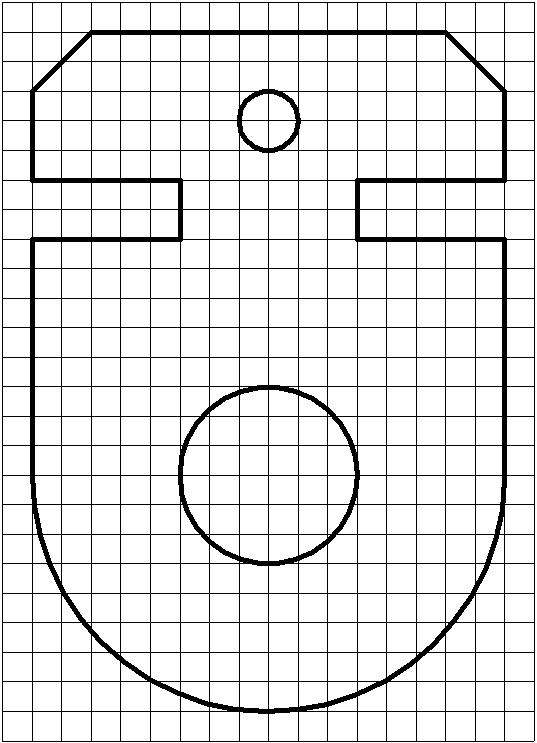 Вариант 1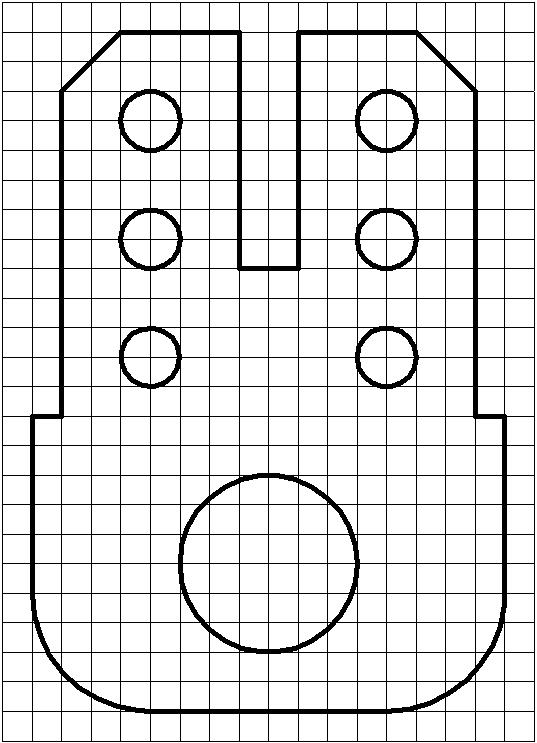 Вариант 2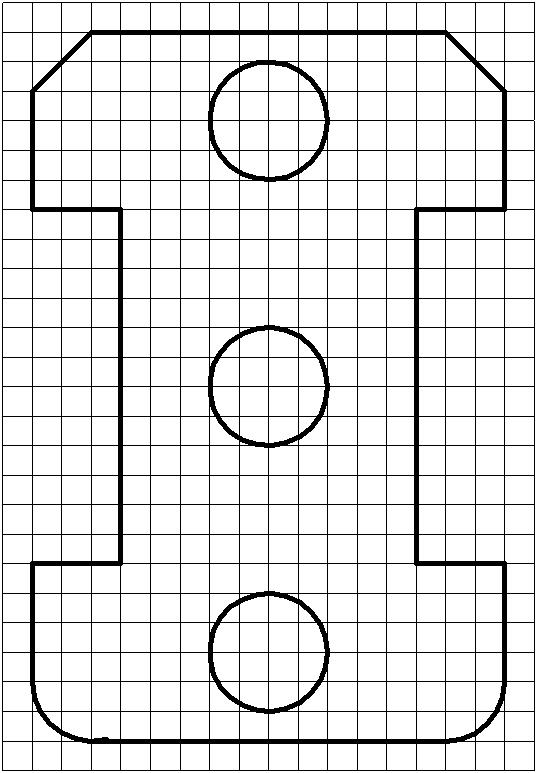 Вариант 3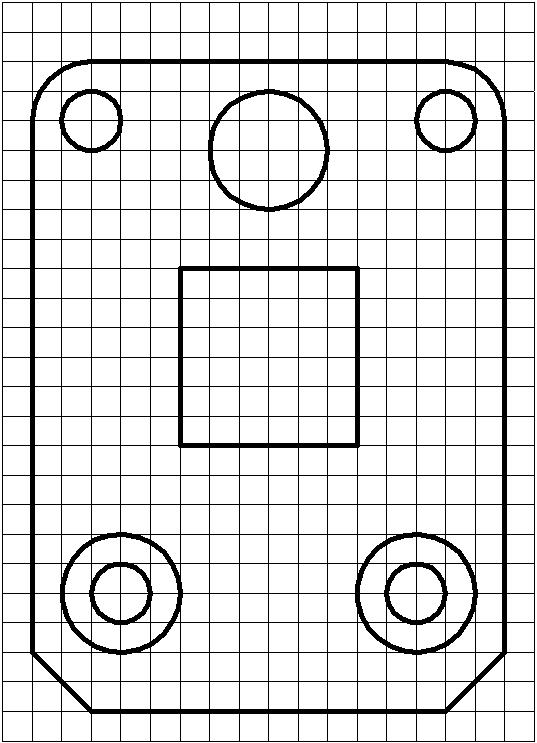 Вариант 4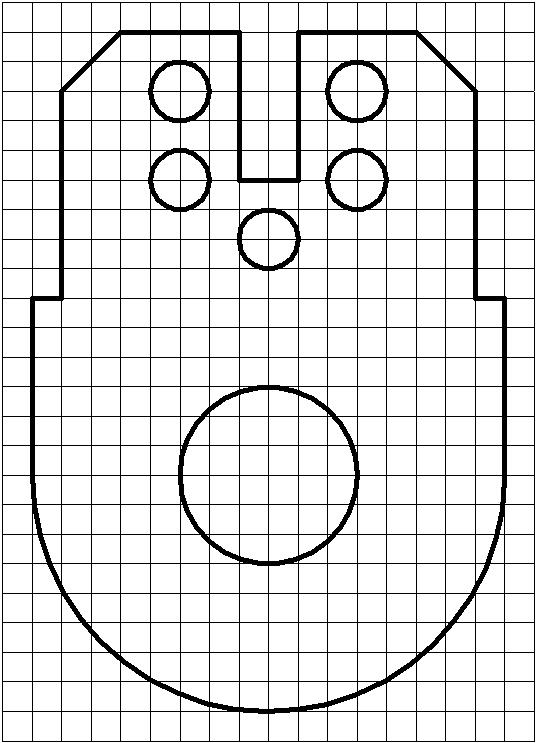 Вариант 5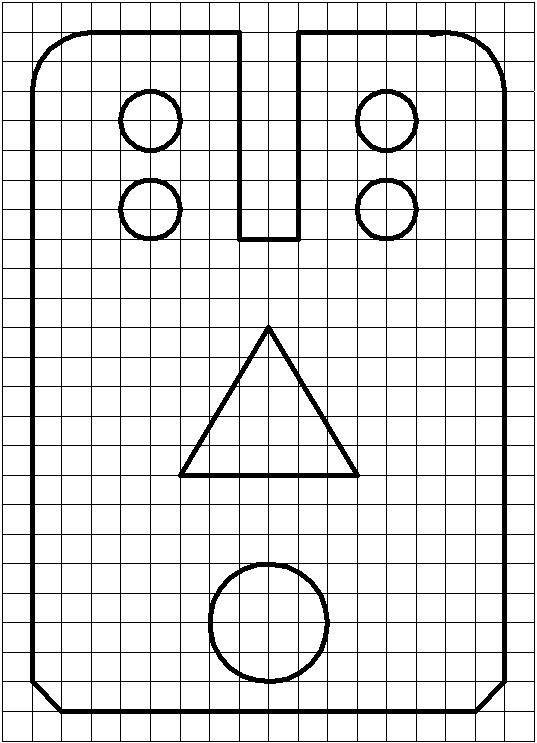 Вариант 6Виды работКоды проверяемых результатов (ПК, ОК)Выполнение ландшафтного анализа и предпроектной  оценки объекта озеленения;ОК1, ОК4, ОК6, ОК7, ОК8Подбор элементов благоустройства объекта;ПК1, ПК3, ОК2, ОК3, ОК9Подбор ассортимента растений для озеленения объекта;ПК1, ПК2, ПК3, ОК2, ОК7. ОК8Выполнение проектных чертежей объектов озеленения с использованием компьютерных программ;ПК1, ПК2, ПК3, ОК4Разработка проектно-сметной документации.ПК1, ПК2, ПК3, ОК2, ОК3, ОК4, ОК6,Профессиональные компетенцииУровень освоения(нужное отметить символом V)Уровень освоения(нужное отметить символом V)Уровень освоения(нужное отметить символом V)Профессиональные компетенцииНе освоеноОсвоено на репродуктивном уровнеОсвоено на продуктивном уровнеПК 1.1. Проводить ландшафтный анализ и предпроектную оценку объекта озелененияПК 1.2. Выполнять проектные чертежи объектов озеленения с использованием компьютерных программПК 1.3. Разрабатывать проектно-сметную документациюВиды и объем работ, выполняемых обучающимсяВыполнение ландшафтного анализа и предпроектной  оценки объекта озеленения;Подбор элементов благоустройства объекта;Подбор ассортимента растений для озеленения объекта;Выполнение проектных чертежей объектов озеленения с использованием компьютерных программ;Разработка проектно-сметной документации.ПК + ОКПоказатели оценки результата ПК 1.1. Проводить ландшафтный анализ и предпроектную оценку объекта озелененияОК 1. Понимать сущность и социальную значимость своей будущей профессии, проявлять к ней устойчивый интерес.ОК 2. Организовывать собственную деятельность, выбирать типовые методы и способы выполнения профессиональных задач, оценивать их эффективность и качество.ОК 3. Принимать решения в стандартных и нестандартных ситуациях и нести за них ответственность.ОК 5. Использовать информационно-коммуникационные технологии в профессиональной деятельности.ОК 6. Работать в коллективе и в команде, эффективно общаться с коллегами, руководством, потребителями.ОК 7. Брать на себя ответственность за работу членов команды (подчиненных), за результат выполнения заданий.ОК 8. Самостоятельно определять задачи профессионального и личностного развития, заниматься самообразованием, осознанно планировать повышение квалификации.ОК 9. Ориентироваться в условиях частой смены технологий в профессиональной деятельности.ОК 10. Исполнять воинскую обязанность, в том числе с применением полученных профессиональных знаний (для юношей).Соответствие методики проведения  ландшафтного анализа и предпроектной оценки объекта озеленения принятым нормам и правилам.Соответствие  результатов ландшафтного анализа и предпроектной оценки объекта озеленения  существующему положению на объекте озеленения.Демонстрация владения геодезическими инструментами и оборудованием при выполнении съемки и составлении планов теодолитной съемки. Своевременное  и качественное выполнение  учебных  заданий  по  профессиональному модулюАргументированный   анализ текущей ситуации;Понимание личной ответственности за предложенные решения. том числе с применением полученныхПК 1.2. Выполнять проектные чертежи объектов озеленения с использованием компьютерных программОК1.  Понимать  сущность  и  социальную значимость  своей   будущей   профессии, проявлять к ней устойчивый интересОК2. Организовывать собственную деятельность, выбирать типовые методы и способы выполнения профессиональных задач, оценивать их эффективность и качествоОК7. Брать на себя ответственность за работу  членов  команды  (подчиненных),  за результат выполнения заданийОК8.  Самостоятельно  определять  задачи профессионального  и  личностного  развития,  заниматься  самообразованием,  осознанно  планировать  повышение  квалификацииОК9. Ориентироваться в условиях частой смены  технологий  в  профессиональной деятельностиОК 10. Исполнять воинскую обязанность, в  том  числе  с  применением  полученных профессиональных знаний (для юношей)Соответствие  предпроектного плана, эскиза и генплана объекта озеленения заданию на проектирование с учетом проведенного предпроектного анализа. Соответствие  разбивочных и посадочных чертежей проектному решению.Демонстрация применения средств ИКТ и программного обеспечения  при создании чертежей объектов озеленения.Соответствие выполненных чертежей требованиям ЕСКД, СПДС  и СНиПвзаимодействие с обучающимися, преподавателями и мастерами в ходе обучения на основе норм деловой культуры общения;проявление  готовности  к  обмену  информацией; проявление  терпимости  к  типичным конфликтным ситуациям, возникающим в ходе профессиональной   деятельности   ПК 1.3. Разрабатывать проектно-сметную документацию ОК1.  Понимать  сущность  и  социальную значимость  своей   будущей   профессии, проявлять к ней устойчивый интересОК2. Организовывать собственную деятельность, выбирать типовые методы и способы выполнения профессиональныхзадач, оценивать их эффективность и качествоОК4. Осуществлять поиск и использование информации, необходимой для эффективного выполнения профессиональных задач, профессионального и личностного развития.ОК6.  Работать  в  коллективе  и  команде, эффективно общаться с коллегами, руководством, потребителямиОК8.  Самостоятельно  определять  задачипрофессионального  и  личностного  развития,  заниматься  самообразованием,  осознанно  планировать  повышение  квалификацииОК9. Ориентироваться в условиях частойсмены  технологий  в  профессиональнойдеятельности менеджераОК10. Исполнять воинскую обязанность, в том  числе  с  применением  полученных профессиональных знаний (для юношей)Соответствие разработанной  проектно-сметной документации требованиям ЕСКД, СПДС  и СНиП.Соответствие разработанной  проектно-сметной документации типовым образцам смет.Демонстрация применения средств ИКТ и программного обеспечения   при разработке проектно-сметной документации.проявление самостоятельности при определении  приоритетных  задач  профессионального и личностного развития.владение  современными  инфо-коммуникационными  технологиями  в  профессионально деятельности проявление гражданской позиции;активное    участие    в    военно-патриотических  мероприятиях,  объединениях, военных сборах;использование профессиональных знаний в период военной службы.Номер билетаКоды проверяемых компетенцийПоказатели оценки результата1ПК1, ПК2, ПК3,ОК1, ОК2, ОК3,ОК4,ОК5,ОК6,ОК7, ОК8,ОК9, ОК10Соответствие методики проведения  ландшафтного анализа и предпроектной оценки объекта озеленения принятым нормам и правилам.Соответствие  результатов ландшафтного анализа и предпроектной оценки объекта озеленения  существующему положению на объекте озеленения.Демонстрация владения геодезическими инструментами и оборудованием при выполнении съемки и составлении планов теодолитной съемки. Своевременное  и качественное выполнение  учебных  заданий  по  профессиональному модулюАргументированный   анализ текущей ситуации;Понимание личной ответственности за предложенные решения. том числе с применением полученных2 и тд